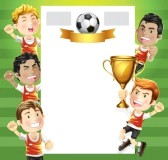                                                                                             achtereenvolgens                                 						            =	                      achtereenvolgend, achterelkaar, na elkaar,                                           respectievelijk                   Hij werd achtereenvolgens Nederlands, Europees,                                   en wereldkampioen.                                  Hij werd achtereenvolgend Nederland, Europees,                                  en wereldkampioen.                                 Hij werd achterelkaar Nederlands, Europees,                                  en wereldkampioen.                                 Hij werd na elkaar Nederlands, Europees, en wereldkampioen.                                 Hij werd respectievelijk Nederlands, Europees en wereldkampioen.Schooltaalwoorden                                     groep 7